Государственное автономное учреждение дополнительного профессионального образования                                                      «Институт развития образования Пермского края»Муниципальное автономное общеобразовательное учреждение средняя общеобразовательная школа №21 г. Кунгура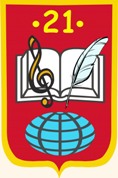 Программа краевой научно-практической конференции педагогов«Функциональная грамотность – современный вызов для образования»Дата проведения: 14 мая 2021 г.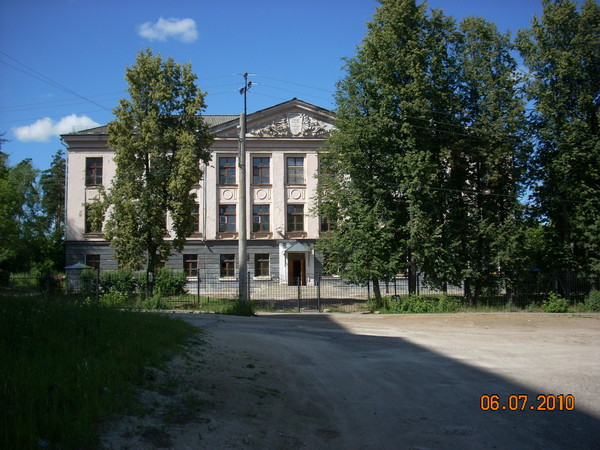 Кунгур – 2021 г.Краевая научно-практическая конференция педагогов«Функциональная грамотность – современный вызов для образования»9.30 – 10.00. Регистрация участников конференции.     10.00  Пленарное заседание:Приветственное слово  участникам конференции. – О.В. Кошкина,  директор МАОУ СОШ № 21 г. Кунгура  Е.С. Звягина, заместитель директора Центра развития образования администрации г. Кунгура.   Н.А. Анянова заместитель директора по УМР «Формирование функциональной грамотности в начальном общем образовании как актуальный результат образования» Современные тренды  общего образования.      – Семенцова О.А., ведущий научный сотрудник отдела сопровождения ФГОС ГАУ ДПО «ИРО ПК», кандидат педагогических наук, доцент Скорнякова А.Ю. научный руководитель МАОУ СОШ №2111.00 –13.00   Практическая часть конференции:- 11.00  Первый сессионный зал: 1.Формирование функциональной грамотности у первоклассников в рамках сетевого взаимодействия «Детский сад -  начальная школа»Модератор Ольга Владимировна КошкинаДемонстрация открытых уроков учителями МАОУ СОШ №21Костарева Галина Михайловна «Работа с текстом как основной способ формирования читательской функциональной грамотности»Попова Ольга Анатольевна «Устный счёт как основа математической грамотности»Еремеева Ольга Михайловна «Тик-иэк-тоу – эффективный прием в читательской грамотности»2.Представление педагогического опыта участников конференции (выступление по заявке)- 11.00 Второй сессионный зал:Формирование функциональной грамотности на  предметах гуманитарного циклаМодератор  Наталья Александровна АняноваДемонстрация открытых уроков учителями МАОУ СОШ №21Трапезникова Светлана Владиславовна  « Функциональная грамотность  как составляющая результативности  уроков   русского языка» Коковина Елена Александровна «Путешествие по стране Части речи»Нелюбина Ирина Ивановна «Обобщение и систематизация изученного по теме «По галактике Частей Речи»Вакуленко Елена Игоревна «Использование  таблиц на уроках английского языка – залог успешного развития языковой компетенции учащихся»РожневаТатьяна Ивановна « Работа со словарем и справочником на уроках русского языка» Попова Марина Сергеевна «Формирование читательской грамотности на примере анализа произведения Б.Заходера «Песенки Винни-Пуха»2.Представление педагогического опыта участников конференции (выступление по заявке)-11.00  Третий  сессионный зал: Математическая и естественно –научная грамотности  - составляющие  функциональной грамотностиМодератор Татьяна Андреевна ЛетоваГребнева Ольга Анатольевна, «Формирование основ функциональной математической грамотности младших школьников на примере решения разного вида задач»Летова Татьяна Андреевна «Формирование функциональной грамотности  обучающихся - решение задач разного уровня»Демонстрация открытых уроков учителями МАОУ СОШ №212.Представление педагогического опыта участников конференции (выступление по заявке)